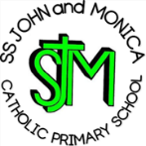 Unit 1: Growing Artists (Drawing)Unit 1: Growing Artists (Drawing)Key Skills:1 I can recognise how artists use shape in drawingUnit 1Using sketchbooks for a wider range of purposes, for example recording things using drawing and annotations, planning and taking next steps in a making process.Confidently using a range of materials, selecting and using these appropriately with more independence.Drawing with expression and beginning to experiment with gestural and quick sketching.Developing drawing through further direct observation, using tonal shading and starting to apply an understanding of shape to communicate form and proportion.Confidently explaining their ideas and opinions about their own and other’s art work, giving reasons.Using sketchbooks as part of the problem-solving process and making changes to improve their work.Unit 2Generating ideas from a range of stimuli and carrying out simple research and evaluation as part of the making process.Using sketchbooks for a wider range of purposes, for example recording things using drawing and annotations, planning and taking next steps in a making process.Confidently using a range of materials, selecting and using these appropriately with more independence.Developing drawing through further direct observation, using tonal shading and starting to apply an understanding of shape to communicate form and proportion.Selecting and using a variety of painting techniques, including applying their drawing skills, using their knowledge of colour mixing and making choices about suitable tools for a task.Mixing colours with greater accuracy and beginning to consider how colours can be used expressively.Using mixed media techniques to make different surfaces for painting and drawing.Learning a new making technique (paper making) and applying it as part of their own project.Using subject vocabulary to describe and compare creative works.Using their own experiences to explain how art works may have been made.Unit 3Generating ideas from a range of stimuli, using research and evaluation of techniques to develop their ideas and plan more purposefully for an outcome.Using sketchbooks purposefully to improve understanding, develop ideas and plan for an outcome.Applying observational skills, showing a greater awareness of composition and demonstrating the beginnings of an individual style.Using growing knowledge of different drawing materials, combining media for effect.Demonstrating greater control over drawing tools to show awareness of proportion and continuing to develop use of tone and more intricate mark making.Showing an understanding of appropriate finish and presenting work to a good standard.Learning new making techniques, comparing these and making decisions about which method to use to achieve a particular outcome.Designing and making art for different purposes and beginning to consider how this works in creative industries.Using subject vocabulary confidently to describe and compare creative works.Using their own experiences of techniques and making processes to explain how art works may have been made.Building a more complex vocabulary when discussing their own and others’ art.Evaluating their work more regularly and independently during the planning and making process.Unit 4Generating ideas from a range of stimuli and carry out simple research and evaluation as part of the making process.Planning and thinking through the making process to create 3D forms.Shaping materials for a purpose, positioning and joining materials in new ways (tie, slot, stick, fold, tabs).Exploring how shapes can be used to create abstract artworks in 3D.Using subject vocabulary to describe and compare creative works.Explaining their ideas and opinions about their own and other’s art work, giving reasons. Using sketchbooks as part of the problem-solving process and make changes to improve their work2I understand how to create tone in drawing by shadingUnit 1Using sketchbooks for a wider range of purposes, for example recording things using drawing and annotations, planning and taking next steps in a making process.Confidently using a range of materials, selecting and using these appropriately with more independence.Drawing with expression and beginning to experiment with gestural and quick sketching.Developing drawing through further direct observation, using tonal shading and starting to apply an understanding of shape to communicate form and proportion.Confidently explaining their ideas and opinions about their own and other’s art work, giving reasons.Using sketchbooks as part of the problem-solving process and making changes to improve their work.Unit 2Generating ideas from a range of stimuli and carrying out simple research and evaluation as part of the making process.Using sketchbooks for a wider range of purposes, for example recording things using drawing and annotations, planning and taking next steps in a making process.Confidently using a range of materials, selecting and using these appropriately with more independence.Developing drawing through further direct observation, using tonal shading and starting to apply an understanding of shape to communicate form and proportion.Selecting and using a variety of painting techniques, including applying their drawing skills, using their knowledge of colour mixing and making choices about suitable tools for a task.Mixing colours with greater accuracy and beginning to consider how colours can be used expressively.Using mixed media techniques to make different surfaces for painting and drawing.Learning a new making technique (paper making) and applying it as part of their own project.Using subject vocabulary to describe and compare creative works.Using their own experiences to explain how art works may have been made.Unit 3Generating ideas from a range of stimuli, using research and evaluation of techniques to develop their ideas and plan more purposefully for an outcome.Using sketchbooks purposefully to improve understanding, develop ideas and plan for an outcome.Applying observational skills, showing a greater awareness of composition and demonstrating the beginnings of an individual style.Using growing knowledge of different drawing materials, combining media for effect.Demonstrating greater control over drawing tools to show awareness of proportion and continuing to develop use of tone and more intricate mark making.Showing an understanding of appropriate finish and presenting work to a good standard.Learning new making techniques, comparing these and making decisions about which method to use to achieve a particular outcome.Designing and making art for different purposes and beginning to consider how this works in creative industries.Using subject vocabulary confidently to describe and compare creative works.Using their own experiences of techniques and making processes to explain how art works may have been made.Building a more complex vocabulary when discussing their own and others’ art.Evaluating their work more regularly and independently during the planning and making process.Unit 4Generating ideas from a range of stimuli and carry out simple research and evaluation as part of the making process.Planning and thinking through the making process to create 3D forms.Shaping materials for a purpose, positioning and joining materials in new ways (tie, slot, stick, fold, tabs).Exploring how shapes can be used to create abstract artworks in 3D.Using subject vocabulary to describe and compare creative works.Explaining their ideas and opinions about their own and other’s art work, giving reasons. Using sketchbooks as part of the problem-solving process and make changes to improve their work3I understand how texture can be created and used to make artUnit 1Using sketchbooks for a wider range of purposes, for example recording things using drawing and annotations, planning and taking next steps in a making process.Confidently using a range of materials, selecting and using these appropriately with more independence.Drawing with expression and beginning to experiment with gestural and quick sketching.Developing drawing through further direct observation, using tonal shading and starting to apply an understanding of shape to communicate form and proportion.Confidently explaining their ideas and opinions about their own and other’s art work, giving reasons.Using sketchbooks as part of the problem-solving process and making changes to improve their work.Unit 2Generating ideas from a range of stimuli and carrying out simple research and evaluation as part of the making process.Using sketchbooks for a wider range of purposes, for example recording things using drawing and annotations, planning and taking next steps in a making process.Confidently using a range of materials, selecting and using these appropriately with more independence.Developing drawing through further direct observation, using tonal shading and starting to apply an understanding of shape to communicate form and proportion.Selecting and using a variety of painting techniques, including applying their drawing skills, using their knowledge of colour mixing and making choices about suitable tools for a task.Mixing colours with greater accuracy and beginning to consider how colours can be used expressively.Using mixed media techniques to make different surfaces for painting and drawing.Learning a new making technique (paper making) and applying it as part of their own project.Using subject vocabulary to describe and compare creative works.Using their own experiences to explain how art works may have been made.Unit 3Generating ideas from a range of stimuli, using research and evaluation of techniques to develop their ideas and plan more purposefully for an outcome.Using sketchbooks purposefully to improve understanding, develop ideas and plan for an outcome.Applying observational skills, showing a greater awareness of composition and demonstrating the beginnings of an individual style.Using growing knowledge of different drawing materials, combining media for effect.Demonstrating greater control over drawing tools to show awareness of proportion and continuing to develop use of tone and more intricate mark making.Showing an understanding of appropriate finish and presenting work to a good standard.Learning new making techniques, comparing these and making decisions about which method to use to achieve a particular outcome.Designing and making art for different purposes and beginning to consider how this works in creative industries.Using subject vocabulary confidently to describe and compare creative works.Using their own experiences of techniques and making processes to explain how art works may have been made.Building a more complex vocabulary when discussing their own and others’ art.Evaluating their work more regularly and independently during the planning and making process.Unit 4Generating ideas from a range of stimuli and carry out simple research and evaluation as part of the making process.Planning and thinking through the making process to create 3D forms.Shaping materials for a purpose, positioning and joining materials in new ways (tie, slot, stick, fold, tabs).Exploring how shapes can be used to create abstract artworks in 3D.Using subject vocabulary to describe and compare creative works.Explaining their ideas and opinions about their own and other’s art work, giving reasons. Using sketchbooks as part of the problem-solving process and make changes to improve their work4I can apply observational drawing skills to create detailed studiesUnit 1Using sketchbooks for a wider range of purposes, for example recording things using drawing and annotations, planning and taking next steps in a making process.Confidently using a range of materials, selecting and using these appropriately with more independence.Drawing with expression and beginning to experiment with gestural and quick sketching.Developing drawing through further direct observation, using tonal shading and starting to apply an understanding of shape to communicate form and proportion.Confidently explaining their ideas and opinions about their own and other’s art work, giving reasons.Using sketchbooks as part of the problem-solving process and making changes to improve their work.Unit 2Generating ideas from a range of stimuli and carrying out simple research and evaluation as part of the making process.Using sketchbooks for a wider range of purposes, for example recording things using drawing and annotations, planning and taking next steps in a making process.Confidently using a range of materials, selecting and using these appropriately with more independence.Developing drawing through further direct observation, using tonal shading and starting to apply an understanding of shape to communicate form and proportion.Selecting and using a variety of painting techniques, including applying their drawing skills, using their knowledge of colour mixing and making choices about suitable tools for a task.Mixing colours with greater accuracy and beginning to consider how colours can be used expressively.Using mixed media techniques to make different surfaces for painting and drawing.Learning a new making technique (paper making) and applying it as part of their own project.Using subject vocabulary to describe and compare creative works.Using their own experiences to explain how art works may have been made.Unit 3Generating ideas from a range of stimuli, using research and evaluation of techniques to develop their ideas and plan more purposefully for an outcome.Using sketchbooks purposefully to improve understanding, develop ideas and plan for an outcome.Applying observational skills, showing a greater awareness of composition and demonstrating the beginnings of an individual style.Using growing knowledge of different drawing materials, combining media for effect.Demonstrating greater control over drawing tools to show awareness of proportion and continuing to develop use of tone and more intricate mark making.Showing an understanding of appropriate finish and presenting work to a good standard.Learning new making techniques, comparing these and making decisions about which method to use to achieve a particular outcome.Designing and making art for different purposes and beginning to consider how this works in creative industries.Using subject vocabulary confidently to describe and compare creative works.Using their own experiences of techniques and making processes to explain how art works may have been made.Building a more complex vocabulary when discussing their own and others’ art.Evaluating their work more regularly and independently during the planning and making process.Unit 4Generating ideas from a range of stimuli and carry out simple research and evaluation as part of the making process.Planning and thinking through the making process to create 3D forms.Shaping materials for a purpose, positioning and joining materials in new ways (tie, slot, stick, fold, tabs).Exploring how shapes can be used to create abstract artworks in 3D.Using subject vocabulary to describe and compare creative works.Explaining their ideas and opinions about their own and other’s art work, giving reasons. Using sketchbooks as part of the problem-solving process and make changes to improve their work5I can apply an understanding of composition to create abstract drawingsUnit 1Using sketchbooks for a wider range of purposes, for example recording things using drawing and annotations, planning and taking next steps in a making process.Confidently using a range of materials, selecting and using these appropriately with more independence.Drawing with expression and beginning to experiment with gestural and quick sketching.Developing drawing through further direct observation, using tonal shading and starting to apply an understanding of shape to communicate form and proportion.Confidently explaining their ideas and opinions about their own and other’s art work, giving reasons.Using sketchbooks as part of the problem-solving process and making changes to improve their work.Unit 2Generating ideas from a range of stimuli and carrying out simple research and evaluation as part of the making process.Using sketchbooks for a wider range of purposes, for example recording things using drawing and annotations, planning and taking next steps in a making process.Confidently using a range of materials, selecting and using these appropriately with more independence.Developing drawing through further direct observation, using tonal shading and starting to apply an understanding of shape to communicate form and proportion.Selecting and using a variety of painting techniques, including applying their drawing skills, using their knowledge of colour mixing and making choices about suitable tools for a task.Mixing colours with greater accuracy and beginning to consider how colours can be used expressively.Using mixed media techniques to make different surfaces for painting and drawing.Learning a new making technique (paper making) and applying it as part of their own project.Using subject vocabulary to describe and compare creative works.Using their own experiences to explain how art works may have been made.Unit 3Generating ideas from a range of stimuli, using research and evaluation of techniques to develop their ideas and plan more purposefully for an outcome.Using sketchbooks purposefully to improve understanding, develop ideas and plan for an outcome.Applying observational skills, showing a greater awareness of composition and demonstrating the beginnings of an individual style.Using growing knowledge of different drawing materials, combining media for effect.Demonstrating greater control over drawing tools to show awareness of proportion and continuing to develop use of tone and more intricate mark making.Showing an understanding of appropriate finish and presenting work to a good standard.Learning new making techniques, comparing these and making decisions about which method to use to achieve a particular outcome.Designing and making art for different purposes and beginning to consider how this works in creative industries.Using subject vocabulary confidently to describe and compare creative works.Using their own experiences of techniques and making processes to explain how art works may have been made.Building a more complex vocabulary when discussing their own and others’ art.Evaluating their work more regularly and independently during the planning and making process.Unit 4Generating ideas from a range of stimuli and carry out simple research and evaluation as part of the making process.Planning and thinking through the making process to create 3D forms.Shaping materials for a purpose, positioning and joining materials in new ways (tie, slot, stick, fold, tabs).Exploring how shapes can be used to create abstract artworks in 3D.Using subject vocabulary to describe and compare creative works.Explaining their ideas and opinions about their own and other’s art work, giving reasons. Using sketchbooks as part of the problem-solving process and make changes to improve their workAssessmentAssessmentUnit 1Using sketchbooks for a wider range of purposes, for example recording things using drawing and annotations, planning and taking next steps in a making process.Confidently using a range of materials, selecting and using these appropriately with more independence.Drawing with expression and beginning to experiment with gestural and quick sketching.Developing drawing through further direct observation, using tonal shading and starting to apply an understanding of shape to communicate form and proportion.Confidently explaining their ideas and opinions about their own and other’s art work, giving reasons.Using sketchbooks as part of the problem-solving process and making changes to improve their work.Unit 2Generating ideas from a range of stimuli and carrying out simple research and evaluation as part of the making process.Using sketchbooks for a wider range of purposes, for example recording things using drawing and annotations, planning and taking next steps in a making process.Confidently using a range of materials, selecting and using these appropriately with more independence.Developing drawing through further direct observation, using tonal shading and starting to apply an understanding of shape to communicate form and proportion.Selecting and using a variety of painting techniques, including applying their drawing skills, using their knowledge of colour mixing and making choices about suitable tools for a task.Mixing colours with greater accuracy and beginning to consider how colours can be used expressively.Using mixed media techniques to make different surfaces for painting and drawing.Learning a new making technique (paper making) and applying it as part of their own project.Using subject vocabulary to describe and compare creative works.Using their own experiences to explain how art works may have been made.Unit 3Generating ideas from a range of stimuli, using research and evaluation of techniques to develop their ideas and plan more purposefully for an outcome.Using sketchbooks purposefully to improve understanding, develop ideas and plan for an outcome.Applying observational skills, showing a greater awareness of composition and demonstrating the beginnings of an individual style.Using growing knowledge of different drawing materials, combining media for effect.Demonstrating greater control over drawing tools to show awareness of proportion and continuing to develop use of tone and more intricate mark making.Showing an understanding of appropriate finish and presenting work to a good standard.Learning new making techniques, comparing these and making decisions about which method to use to achieve a particular outcome.Designing and making art for different purposes and beginning to consider how this works in creative industries.Using subject vocabulary confidently to describe and compare creative works.Using their own experiences of techniques and making processes to explain how art works may have been made.Building a more complex vocabulary when discussing their own and others’ art.Evaluating their work more regularly and independently during the planning and making process.Unit 4Generating ideas from a range of stimuli and carry out simple research and evaluation as part of the making process.Planning and thinking through the making process to create 3D forms.Shaping materials for a purpose, positioning and joining materials in new ways (tie, slot, stick, fold, tabs).Exploring how shapes can be used to create abstract artworks in 3D.Using subject vocabulary to describe and compare creative works.Explaining their ideas and opinions about their own and other’s art work, giving reasons. Using sketchbooks as part of the problem-solving process and make changes to improve their workUnit 2: Prehistoric painting (Painting and Mixed Media)Unit 2: Prehistoric painting (Painting and Mixed Media)Unit 1Using sketchbooks for a wider range of purposes, for example recording things using drawing and annotations, planning and taking next steps in a making process.Confidently using a range of materials, selecting and using these appropriately with more independence.Drawing with expression and beginning to experiment with gestural and quick sketching.Developing drawing through further direct observation, using tonal shading and starting to apply an understanding of shape to communicate form and proportion.Confidently explaining their ideas and opinions about their own and other’s art work, giving reasons.Using sketchbooks as part of the problem-solving process and making changes to improve their work.Unit 2Generating ideas from a range of stimuli and carrying out simple research and evaluation as part of the making process.Using sketchbooks for a wider range of purposes, for example recording things using drawing and annotations, planning and taking next steps in a making process.Confidently using a range of materials, selecting and using these appropriately with more independence.Developing drawing through further direct observation, using tonal shading and starting to apply an understanding of shape to communicate form and proportion.Selecting and using a variety of painting techniques, including applying their drawing skills, using their knowledge of colour mixing and making choices about suitable tools for a task.Mixing colours with greater accuracy and beginning to consider how colours can be used expressively.Using mixed media techniques to make different surfaces for painting and drawing.Learning a new making technique (paper making) and applying it as part of their own project.Using subject vocabulary to describe and compare creative works.Using their own experiences to explain how art works may have been made.Unit 3Generating ideas from a range of stimuli, using research and evaluation of techniques to develop their ideas and plan more purposefully for an outcome.Using sketchbooks purposefully to improve understanding, develop ideas and plan for an outcome.Applying observational skills, showing a greater awareness of composition and demonstrating the beginnings of an individual style.Using growing knowledge of different drawing materials, combining media for effect.Demonstrating greater control over drawing tools to show awareness of proportion and continuing to develop use of tone and more intricate mark making.Showing an understanding of appropriate finish and presenting work to a good standard.Learning new making techniques, comparing these and making decisions about which method to use to achieve a particular outcome.Designing and making art for different purposes and beginning to consider how this works in creative industries.Using subject vocabulary confidently to describe and compare creative works.Using their own experiences of techniques and making processes to explain how art works may have been made.Building a more complex vocabulary when discussing their own and others’ art.Evaluating their work more regularly and independently during the planning and making process.Unit 4Generating ideas from a range of stimuli and carry out simple research and evaluation as part of the making process.Planning and thinking through the making process to create 3D forms.Shaping materials for a purpose, positioning and joining materials in new ways (tie, slot, stick, fold, tabs).Exploring how shapes can be used to create abstract artworks in 3D.Using subject vocabulary to describe and compare creative works.Explaining their ideas and opinions about their own and other’s art work, giving reasons. Using sketchbooks as part of the problem-solving process and make changes to improve their work1I can apply an understanding of prehistoric man-made artUnit 1Using sketchbooks for a wider range of purposes, for example recording things using drawing and annotations, planning and taking next steps in a making process.Confidently using a range of materials, selecting and using these appropriately with more independence.Drawing with expression and beginning to experiment with gestural and quick sketching.Developing drawing through further direct observation, using tonal shading and starting to apply an understanding of shape to communicate form and proportion.Confidently explaining their ideas and opinions about their own and other’s art work, giving reasons.Using sketchbooks as part of the problem-solving process and making changes to improve their work.Unit 2Generating ideas from a range of stimuli and carrying out simple research and evaluation as part of the making process.Using sketchbooks for a wider range of purposes, for example recording things using drawing and annotations, planning and taking next steps in a making process.Confidently using a range of materials, selecting and using these appropriately with more independence.Developing drawing through further direct observation, using tonal shading and starting to apply an understanding of shape to communicate form and proportion.Selecting and using a variety of painting techniques, including applying their drawing skills, using their knowledge of colour mixing and making choices about suitable tools for a task.Mixing colours with greater accuracy and beginning to consider how colours can be used expressively.Using mixed media techniques to make different surfaces for painting and drawing.Learning a new making technique (paper making) and applying it as part of their own project.Using subject vocabulary to describe and compare creative works.Using their own experiences to explain how art works may have been made.Unit 3Generating ideas from a range of stimuli, using research and evaluation of techniques to develop their ideas and plan more purposefully for an outcome.Using sketchbooks purposefully to improve understanding, develop ideas and plan for an outcome.Applying observational skills, showing a greater awareness of composition and demonstrating the beginnings of an individual style.Using growing knowledge of different drawing materials, combining media for effect.Demonstrating greater control over drawing tools to show awareness of proportion and continuing to develop use of tone and more intricate mark making.Showing an understanding of appropriate finish and presenting work to a good standard.Learning new making techniques, comparing these and making decisions about which method to use to achieve a particular outcome.Designing and making art for different purposes and beginning to consider how this works in creative industries.Using subject vocabulary confidently to describe and compare creative works.Using their own experiences of techniques and making processes to explain how art works may have been made.Building a more complex vocabulary when discussing their own and others’ art.Evaluating their work more regularly and independently during the planning and making process.Unit 4Generating ideas from a range of stimuli and carry out simple research and evaluation as part of the making process.Planning and thinking through the making process to create 3D forms.Shaping materials for a purpose, positioning and joining materials in new ways (tie, slot, stick, fold, tabs).Exploring how shapes can be used to create abstract artworks in 3D.Using subject vocabulary to describe and compare creative works.Explaining their ideas and opinions about their own and other’s art work, giving reasons. Using sketchbooks as part of the problem-solving process and make changes to improve their work2I can understand and use scale to enlarge drawings in a different mediumUnit 1Using sketchbooks for a wider range of purposes, for example recording things using drawing and annotations, planning and taking next steps in a making process.Confidently using a range of materials, selecting and using these appropriately with more independence.Drawing with expression and beginning to experiment with gestural and quick sketching.Developing drawing through further direct observation, using tonal shading and starting to apply an understanding of shape to communicate form and proportion.Confidently explaining their ideas and opinions about their own and other’s art work, giving reasons.Using sketchbooks as part of the problem-solving process and making changes to improve their work.Unit 2Generating ideas from a range of stimuli and carrying out simple research and evaluation as part of the making process.Using sketchbooks for a wider range of purposes, for example recording things using drawing and annotations, planning and taking next steps in a making process.Confidently using a range of materials, selecting and using these appropriately with more independence.Developing drawing through further direct observation, using tonal shading and starting to apply an understanding of shape to communicate form and proportion.Selecting and using a variety of painting techniques, including applying their drawing skills, using their knowledge of colour mixing and making choices about suitable tools for a task.Mixing colours with greater accuracy and beginning to consider how colours can be used expressively.Using mixed media techniques to make different surfaces for painting and drawing.Learning a new making technique (paper making) and applying it as part of their own project.Using subject vocabulary to describe and compare creative works.Using their own experiences to explain how art works may have been made.Unit 3Generating ideas from a range of stimuli, using research and evaluation of techniques to develop their ideas and plan more purposefully for an outcome.Using sketchbooks purposefully to improve understanding, develop ideas and plan for an outcome.Applying observational skills, showing a greater awareness of composition and demonstrating the beginnings of an individual style.Using growing knowledge of different drawing materials, combining media for effect.Demonstrating greater control over drawing tools to show awareness of proportion and continuing to develop use of tone and more intricate mark making.Showing an understanding of appropriate finish and presenting work to a good standard.Learning new making techniques, comparing these and making decisions about which method to use to achieve a particular outcome.Designing and making art for different purposes and beginning to consider how this works in creative industries.Using subject vocabulary confidently to describe and compare creative works.Using their own experiences of techniques and making processes to explain how art works may have been made.Building a more complex vocabulary when discussing their own and others’ art.Evaluating their work more regularly and independently during the planning and making process.Unit 4Generating ideas from a range of stimuli and carry out simple research and evaluation as part of the making process.Planning and thinking through the making process to create 3D forms.Shaping materials for a purpose, positioning and joining materials in new ways (tie, slot, stick, fold, tabs).Exploring how shapes can be used to create abstract artworks in 3D.Using subject vocabulary to describe and compare creative works.Explaining their ideas and opinions about their own and other’s art work, giving reasons. Using sketchbooks as part of the problem-solving process and make changes to improve their work3I can explore how natural products produce pigments to make different coloursUnit 1Using sketchbooks for a wider range of purposes, for example recording things using drawing and annotations, planning and taking next steps in a making process.Confidently using a range of materials, selecting and using these appropriately with more independence.Drawing with expression and beginning to experiment with gestural and quick sketching.Developing drawing through further direct observation, using tonal shading and starting to apply an understanding of shape to communicate form and proportion.Confidently explaining their ideas and opinions about their own and other’s art work, giving reasons.Using sketchbooks as part of the problem-solving process and making changes to improve their work.Unit 2Generating ideas from a range of stimuli and carrying out simple research and evaluation as part of the making process.Using sketchbooks for a wider range of purposes, for example recording things using drawing and annotations, planning and taking next steps in a making process.Confidently using a range of materials, selecting and using these appropriately with more independence.Developing drawing through further direct observation, using tonal shading and starting to apply an understanding of shape to communicate form and proportion.Selecting and using a variety of painting techniques, including applying their drawing skills, using their knowledge of colour mixing and making choices about suitable tools for a task.Mixing colours with greater accuracy and beginning to consider how colours can be used expressively.Using mixed media techniques to make different surfaces for painting and drawing.Learning a new making technique (paper making) and applying it as part of their own project.Using subject vocabulary to describe and compare creative works.Using their own experiences to explain how art works may have been made.Unit 3Generating ideas from a range of stimuli, using research and evaluation of techniques to develop their ideas and plan more purposefully for an outcome.Using sketchbooks purposefully to improve understanding, develop ideas and plan for an outcome.Applying observational skills, showing a greater awareness of composition and demonstrating the beginnings of an individual style.Using growing knowledge of different drawing materials, combining media for effect.Demonstrating greater control over drawing tools to show awareness of proportion and continuing to develop use of tone and more intricate mark making.Showing an understanding of appropriate finish and presenting work to a good standard.Learning new making techniques, comparing these and making decisions about which method to use to achieve a particular outcome.Designing and making art for different purposes and beginning to consider how this works in creative industries.Using subject vocabulary confidently to describe and compare creative works.Using their own experiences of techniques and making processes to explain how art works may have been made.Building a more complex vocabulary when discussing their own and others’ art.Evaluating their work more regularly and independently during the planning and making process.Unit 4Generating ideas from a range of stimuli and carry out simple research and evaluation as part of the making process.Planning and thinking through the making process to create 3D forms.Shaping materials for a purpose, positioning and joining materials in new ways (tie, slot, stick, fold, tabs).Exploring how shapes can be used to create abstract artworks in 3D.Using subject vocabulary to describe and compare creative works.Explaining their ideas and opinions about their own and other’s art work, giving reasons. Using sketchbooks as part of the problem-solving process and make changes to improve their work4I can select and apply a range of painting techniquesUnit 1Using sketchbooks for a wider range of purposes, for example recording things using drawing and annotations, planning and taking next steps in a making process.Confidently using a range of materials, selecting and using these appropriately with more independence.Drawing with expression and beginning to experiment with gestural and quick sketching.Developing drawing through further direct observation, using tonal shading and starting to apply an understanding of shape to communicate form and proportion.Confidently explaining their ideas and opinions about their own and other’s art work, giving reasons.Using sketchbooks as part of the problem-solving process and making changes to improve their work.Unit 2Generating ideas from a range of stimuli and carrying out simple research and evaluation as part of the making process.Using sketchbooks for a wider range of purposes, for example recording things using drawing and annotations, planning and taking next steps in a making process.Confidently using a range of materials, selecting and using these appropriately with more independence.Developing drawing through further direct observation, using tonal shading and starting to apply an understanding of shape to communicate form and proportion.Selecting and using a variety of painting techniques, including applying their drawing skills, using their knowledge of colour mixing and making choices about suitable tools for a task.Mixing colours with greater accuracy and beginning to consider how colours can be used expressively.Using mixed media techniques to make different surfaces for painting and drawing.Learning a new making technique (paper making) and applying it as part of their own project.Using subject vocabulary to describe and compare creative works.Using their own experiences to explain how art works may have been made.Unit 3Generating ideas from a range of stimuli, using research and evaluation of techniques to develop their ideas and plan more purposefully for an outcome.Using sketchbooks purposefully to improve understanding, develop ideas and plan for an outcome.Applying observational skills, showing a greater awareness of composition and demonstrating the beginnings of an individual style.Using growing knowledge of different drawing materials, combining media for effect.Demonstrating greater control over drawing tools to show awareness of proportion and continuing to develop use of tone and more intricate mark making.Showing an understanding of appropriate finish and presenting work to a good standard.Learning new making techniques, comparing these and making decisions about which method to use to achieve a particular outcome.Designing and making art for different purposes and beginning to consider how this works in creative industries.Using subject vocabulary confidently to describe and compare creative works.Using their own experiences of techniques and making processes to explain how art works may have been made.Building a more complex vocabulary when discussing their own and others’ art.Evaluating their work more regularly and independently during the planning and making process.Unit 4Generating ideas from a range of stimuli and carry out simple research and evaluation as part of the making process.Planning and thinking through the making process to create 3D forms.Shaping materials for a purpose, positioning and joining materials in new ways (tie, slot, stick, fold, tabs).Exploring how shapes can be used to create abstract artworks in 3D.Using subject vocabulary to describe and compare creative works.Explaining their ideas and opinions about their own and other’s art work, giving reasons. Using sketchbooks as part of the problem-solving process and make changes to improve their work5I can apply painting skills when creating a collaborative artworkUnit 1Using sketchbooks for a wider range of purposes, for example recording things using drawing and annotations, planning and taking next steps in a making process.Confidently using a range of materials, selecting and using these appropriately with more independence.Drawing with expression and beginning to experiment with gestural and quick sketching.Developing drawing through further direct observation, using tonal shading and starting to apply an understanding of shape to communicate form and proportion.Confidently explaining their ideas and opinions about their own and other’s art work, giving reasons.Using sketchbooks as part of the problem-solving process and making changes to improve their work.Unit 2Generating ideas from a range of stimuli and carrying out simple research and evaluation as part of the making process.Using sketchbooks for a wider range of purposes, for example recording things using drawing and annotations, planning and taking next steps in a making process.Confidently using a range of materials, selecting and using these appropriately with more independence.Developing drawing through further direct observation, using tonal shading and starting to apply an understanding of shape to communicate form and proportion.Selecting and using a variety of painting techniques, including applying their drawing skills, using their knowledge of colour mixing and making choices about suitable tools for a task.Mixing colours with greater accuracy and beginning to consider how colours can be used expressively.Using mixed media techniques to make different surfaces for painting and drawing.Learning a new making technique (paper making) and applying it as part of their own project.Using subject vocabulary to describe and compare creative works.Using their own experiences to explain how art works may have been made.Unit 3Generating ideas from a range of stimuli, using research and evaluation of techniques to develop their ideas and plan more purposefully for an outcome.Using sketchbooks purposefully to improve understanding, develop ideas and plan for an outcome.Applying observational skills, showing a greater awareness of composition and demonstrating the beginnings of an individual style.Using growing knowledge of different drawing materials, combining media for effect.Demonstrating greater control over drawing tools to show awareness of proportion and continuing to develop use of tone and more intricate mark making.Showing an understanding of appropriate finish and presenting work to a good standard.Learning new making techniques, comparing these and making decisions about which method to use to achieve a particular outcome.Designing and making art for different purposes and beginning to consider how this works in creative industries.Using subject vocabulary confidently to describe and compare creative works.Using their own experiences of techniques and making processes to explain how art works may have been made.Building a more complex vocabulary when discussing their own and others’ art.Evaluating their work more regularly and independently during the planning and making process.Unit 4Generating ideas from a range of stimuli and carry out simple research and evaluation as part of the making process.Planning and thinking through the making process to create 3D forms.Shaping materials for a purpose, positioning and joining materials in new ways (tie, slot, stick, fold, tabs).Exploring how shapes can be used to create abstract artworks in 3D.Using subject vocabulary to describe and compare creative works.Explaining their ideas and opinions about their own and other’s art work, giving reasons. Using sketchbooks as part of the problem-solving process and make changes to improve their workAssessmentAssessmentUnit 1Using sketchbooks for a wider range of purposes, for example recording things using drawing and annotations, planning and taking next steps in a making process.Confidently using a range of materials, selecting and using these appropriately with more independence.Drawing with expression and beginning to experiment with gestural and quick sketching.Developing drawing through further direct observation, using tonal shading and starting to apply an understanding of shape to communicate form and proportion.Confidently explaining their ideas and opinions about their own and other’s art work, giving reasons.Using sketchbooks as part of the problem-solving process and making changes to improve their work.Unit 2Generating ideas from a range of stimuli and carrying out simple research and evaluation as part of the making process.Using sketchbooks for a wider range of purposes, for example recording things using drawing and annotations, planning and taking next steps in a making process.Confidently using a range of materials, selecting and using these appropriately with more independence.Developing drawing through further direct observation, using tonal shading and starting to apply an understanding of shape to communicate form and proportion.Selecting and using a variety of painting techniques, including applying their drawing skills, using their knowledge of colour mixing and making choices about suitable tools for a task.Mixing colours with greater accuracy and beginning to consider how colours can be used expressively.Using mixed media techniques to make different surfaces for painting and drawing.Learning a new making technique (paper making) and applying it as part of their own project.Using subject vocabulary to describe and compare creative works.Using their own experiences to explain how art works may have been made.Unit 3Generating ideas from a range of stimuli, using research and evaluation of techniques to develop their ideas and plan more purposefully for an outcome.Using sketchbooks purposefully to improve understanding, develop ideas and plan for an outcome.Applying observational skills, showing a greater awareness of composition and demonstrating the beginnings of an individual style.Using growing knowledge of different drawing materials, combining media for effect.Demonstrating greater control over drawing tools to show awareness of proportion and continuing to develop use of tone and more intricate mark making.Showing an understanding of appropriate finish and presenting work to a good standard.Learning new making techniques, comparing these and making decisions about which method to use to achieve a particular outcome.Designing and making art for different purposes and beginning to consider how this works in creative industries.Using subject vocabulary confidently to describe and compare creative works.Using their own experiences of techniques and making processes to explain how art works may have been made.Building a more complex vocabulary when discussing their own and others’ art.Evaluating their work more regularly and independently during the planning and making process.Unit 4Generating ideas from a range of stimuli and carry out simple research and evaluation as part of the making process.Planning and thinking through the making process to create 3D forms.Shaping materials for a purpose, positioning and joining materials in new ways (tie, slot, stick, fold, tabs).Exploring how shapes can be used to create abstract artworks in 3D.Using subject vocabulary to describe and compare creative works.Explaining their ideas and opinions about their own and other’s art work, giving reasons. Using sketchbooks as part of the problem-solving process and make changes to improve their workUnit 3: Fabric of nature (Craft and Design y4 unit)Unit 3: Fabric of nature (Craft and Design y4 unit)Unit 1Using sketchbooks for a wider range of purposes, for example recording things using drawing and annotations, planning and taking next steps in a making process.Confidently using a range of materials, selecting and using these appropriately with more independence.Drawing with expression and beginning to experiment with gestural and quick sketching.Developing drawing through further direct observation, using tonal shading and starting to apply an understanding of shape to communicate form and proportion.Confidently explaining their ideas and opinions about their own and other’s art work, giving reasons.Using sketchbooks as part of the problem-solving process and making changes to improve their work.Unit 2Generating ideas from a range of stimuli and carrying out simple research and evaluation as part of the making process.Using sketchbooks for a wider range of purposes, for example recording things using drawing and annotations, planning and taking next steps in a making process.Confidently using a range of materials, selecting and using these appropriately with more independence.Developing drawing through further direct observation, using tonal shading and starting to apply an understanding of shape to communicate form and proportion.Selecting and using a variety of painting techniques, including applying their drawing skills, using their knowledge of colour mixing and making choices about suitable tools for a task.Mixing colours with greater accuracy and beginning to consider how colours can be used expressively.Using mixed media techniques to make different surfaces for painting and drawing.Learning a new making technique (paper making) and applying it as part of their own project.Using subject vocabulary to describe and compare creative works.Using their own experiences to explain how art works may have been made.Unit 3Generating ideas from a range of stimuli, using research and evaluation of techniques to develop their ideas and plan more purposefully for an outcome.Using sketchbooks purposefully to improve understanding, develop ideas and plan for an outcome.Applying observational skills, showing a greater awareness of composition and demonstrating the beginnings of an individual style.Using growing knowledge of different drawing materials, combining media for effect.Demonstrating greater control over drawing tools to show awareness of proportion and continuing to develop use of tone and more intricate mark making.Showing an understanding of appropriate finish and presenting work to a good standard.Learning new making techniques, comparing these and making decisions about which method to use to achieve a particular outcome.Designing and making art for different purposes and beginning to consider how this works in creative industries.Using subject vocabulary confidently to describe and compare creative works.Using their own experiences of techniques and making processes to explain how art works may have been made.Building a more complex vocabulary when discussing their own and others’ art.Evaluating their work more regularly and independently during the planning and making process.Unit 4Generating ideas from a range of stimuli and carry out simple research and evaluation as part of the making process.Planning and thinking through the making process to create 3D forms.Shaping materials for a purpose, positioning and joining materials in new ways (tie, slot, stick, fold, tabs).Exploring how shapes can be used to create abstract artworks in 3D.Using subject vocabulary to describe and compare creative works.Explaining their ideas and opinions about their own and other’s art work, giving reasons. Using sketchbooks as part of the problem-solving process and make changes to improve their work1I understand starting points in a design processUnit 1Using sketchbooks for a wider range of purposes, for example recording things using drawing and annotations, planning and taking next steps in a making process.Confidently using a range of materials, selecting and using these appropriately with more independence.Drawing with expression and beginning to experiment with gestural and quick sketching.Developing drawing through further direct observation, using tonal shading and starting to apply an understanding of shape to communicate form and proportion.Confidently explaining their ideas and opinions about their own and other’s art work, giving reasons.Using sketchbooks as part of the problem-solving process and making changes to improve their work.Unit 2Generating ideas from a range of stimuli and carrying out simple research and evaluation as part of the making process.Using sketchbooks for a wider range of purposes, for example recording things using drawing and annotations, planning and taking next steps in a making process.Confidently using a range of materials, selecting and using these appropriately with more independence.Developing drawing through further direct observation, using tonal shading and starting to apply an understanding of shape to communicate form and proportion.Selecting and using a variety of painting techniques, including applying their drawing skills, using their knowledge of colour mixing and making choices about suitable tools for a task.Mixing colours with greater accuracy and beginning to consider how colours can be used expressively.Using mixed media techniques to make different surfaces for painting and drawing.Learning a new making technique (paper making) and applying it as part of their own project.Using subject vocabulary to describe and compare creative works.Using their own experiences to explain how art works may have been made.Unit 3Generating ideas from a range of stimuli, using research and evaluation of techniques to develop their ideas and plan more purposefully for an outcome.Using sketchbooks purposefully to improve understanding, develop ideas and plan for an outcome.Applying observational skills, showing a greater awareness of composition and demonstrating the beginnings of an individual style.Using growing knowledge of different drawing materials, combining media for effect.Demonstrating greater control over drawing tools to show awareness of proportion and continuing to develop use of tone and more intricate mark making.Showing an understanding of appropriate finish and presenting work to a good standard.Learning new making techniques, comparing these and making decisions about which method to use to achieve a particular outcome.Designing and making art for different purposes and beginning to consider how this works in creative industries.Using subject vocabulary confidently to describe and compare creative works.Using their own experiences of techniques and making processes to explain how art works may have been made.Building a more complex vocabulary when discussing their own and others’ art.Evaluating their work more regularly and independently during the planning and making process.Unit 4Generating ideas from a range of stimuli and carry out simple research and evaluation as part of the making process.Planning and thinking through the making process to create 3D forms.Shaping materials for a purpose, positioning and joining materials in new ways (tie, slot, stick, fold, tabs).Exploring how shapes can be used to create abstract artworks in 3D.Using subject vocabulary to describe and compare creative works.Explaining their ideas and opinions about their own and other’s art work, giving reasons. Using sketchbooks as part of the problem-solving process and make changes to improve their work2I can explore techniques to develop imageryUnit 1Using sketchbooks for a wider range of purposes, for example recording things using drawing and annotations, planning and taking next steps in a making process.Confidently using a range of materials, selecting and using these appropriately with more independence.Drawing with expression and beginning to experiment with gestural and quick sketching.Developing drawing through further direct observation, using tonal shading and starting to apply an understanding of shape to communicate form and proportion.Confidently explaining their ideas and opinions about their own and other’s art work, giving reasons.Using sketchbooks as part of the problem-solving process and making changes to improve their work.Unit 2Generating ideas from a range of stimuli and carrying out simple research and evaluation as part of the making process.Using sketchbooks for a wider range of purposes, for example recording things using drawing and annotations, planning and taking next steps in a making process.Confidently using a range of materials, selecting and using these appropriately with more independence.Developing drawing through further direct observation, using tonal shading and starting to apply an understanding of shape to communicate form and proportion.Selecting and using a variety of painting techniques, including applying their drawing skills, using their knowledge of colour mixing and making choices about suitable tools for a task.Mixing colours with greater accuracy and beginning to consider how colours can be used expressively.Using mixed media techniques to make different surfaces for painting and drawing.Learning a new making technique (paper making) and applying it as part of their own project.Using subject vocabulary to describe and compare creative works.Using their own experiences to explain how art works may have been made.Unit 3Generating ideas from a range of stimuli, using research and evaluation of techniques to develop their ideas and plan more purposefully for an outcome.Using sketchbooks purposefully to improve understanding, develop ideas and plan for an outcome.Applying observational skills, showing a greater awareness of composition and demonstrating the beginnings of an individual style.Using growing knowledge of different drawing materials, combining media for effect.Demonstrating greater control over drawing tools to show awareness of proportion and continuing to develop use of tone and more intricate mark making.Showing an understanding of appropriate finish and presenting work to a good standard.Learning new making techniques, comparing these and making decisions about which method to use to achieve a particular outcome.Designing and making art for different purposes and beginning to consider how this works in creative industries.Using subject vocabulary confidently to describe and compare creative works.Using their own experiences of techniques and making processes to explain how art works may have been made.Building a more complex vocabulary when discussing their own and others’ art.Evaluating their work more regularly and independently during the planning and making process.Unit 4Generating ideas from a range of stimuli and carry out simple research and evaluation as part of the making process.Planning and thinking through the making process to create 3D forms.Shaping materials for a purpose, positioning and joining materials in new ways (tie, slot, stick, fold, tabs).Exploring how shapes can be used to create abstract artworks in 3D.Using subject vocabulary to describe and compare creative works.Explaining their ideas and opinions about their own and other’s art work, giving reasons. Using sketchbooks as part of the problem-solving process and make changes to improve their work3I can explore using a textile technique to develop patternsUnit 1Using sketchbooks for a wider range of purposes, for example recording things using drawing and annotations, planning and taking next steps in a making process.Confidently using a range of materials, selecting and using these appropriately with more independence.Drawing with expression and beginning to experiment with gestural and quick sketching.Developing drawing through further direct observation, using tonal shading and starting to apply an understanding of shape to communicate form and proportion.Confidently explaining their ideas and opinions about their own and other’s art work, giving reasons.Using sketchbooks as part of the problem-solving process and making changes to improve their work.Unit 2Generating ideas from a range of stimuli and carrying out simple research and evaluation as part of the making process.Using sketchbooks for a wider range of purposes, for example recording things using drawing and annotations, planning and taking next steps in a making process.Confidently using a range of materials, selecting and using these appropriately with more independence.Developing drawing through further direct observation, using tonal shading and starting to apply an understanding of shape to communicate form and proportion.Selecting and using a variety of painting techniques, including applying their drawing skills, using their knowledge of colour mixing and making choices about suitable tools for a task.Mixing colours with greater accuracy and beginning to consider how colours can be used expressively.Using mixed media techniques to make different surfaces for painting and drawing.Learning a new making technique (paper making) and applying it as part of their own project.Using subject vocabulary to describe and compare creative works.Using their own experiences to explain how art works may have been made.Unit 3Generating ideas from a range of stimuli, using research and evaluation of techniques to develop their ideas and plan more purposefully for an outcome.Using sketchbooks purposefully to improve understanding, develop ideas and plan for an outcome.Applying observational skills, showing a greater awareness of composition and demonstrating the beginnings of an individual style.Using growing knowledge of different drawing materials, combining media for effect.Demonstrating greater control over drawing tools to show awareness of proportion and continuing to develop use of tone and more intricate mark making.Showing an understanding of appropriate finish and presenting work to a good standard.Learning new making techniques, comparing these and making decisions about which method to use to achieve a particular outcome.Designing and making art for different purposes and beginning to consider how this works in creative industries.Using subject vocabulary confidently to describe and compare creative works.Using their own experiences of techniques and making processes to explain how art works may have been made.Building a more complex vocabulary when discussing their own and others’ art.Evaluating their work more regularly and independently during the planning and making process.Unit 4Generating ideas from a range of stimuli and carry out simple research and evaluation as part of the making process.Planning and thinking through the making process to create 3D forms.Shaping materials for a purpose, positioning and joining materials in new ways (tie, slot, stick, fold, tabs).Exploring how shapes can be used to create abstract artworks in 3D.Using subject vocabulary to describe and compare creative works.Explaining their ideas and opinions about their own and other’s art work, giving reasons. Using sketchbooks as part of the problem-solving process and make changes to improve their work4I can learn how to create a repeating patternUnit 1Using sketchbooks for a wider range of purposes, for example recording things using drawing and annotations, planning and taking next steps in a making process.Confidently using a range of materials, selecting and using these appropriately with more independence.Drawing with expression and beginning to experiment with gestural and quick sketching.Developing drawing through further direct observation, using tonal shading and starting to apply an understanding of shape to communicate form and proportion.Confidently explaining their ideas and opinions about their own and other’s art work, giving reasons.Using sketchbooks as part of the problem-solving process and making changes to improve their work.Unit 2Generating ideas from a range of stimuli and carrying out simple research and evaluation as part of the making process.Using sketchbooks for a wider range of purposes, for example recording things using drawing and annotations, planning and taking next steps in a making process.Confidently using a range of materials, selecting and using these appropriately with more independence.Developing drawing through further direct observation, using tonal shading and starting to apply an understanding of shape to communicate form and proportion.Selecting and using a variety of painting techniques, including applying their drawing skills, using their knowledge of colour mixing and making choices about suitable tools for a task.Mixing colours with greater accuracy and beginning to consider how colours can be used expressively.Using mixed media techniques to make different surfaces for painting and drawing.Learning a new making technique (paper making) and applying it as part of their own project.Using subject vocabulary to describe and compare creative works.Using their own experiences to explain how art works may have been made.Unit 3Generating ideas from a range of stimuli, using research and evaluation of techniques to develop their ideas and plan more purposefully for an outcome.Using sketchbooks purposefully to improve understanding, develop ideas and plan for an outcome.Applying observational skills, showing a greater awareness of composition and demonstrating the beginnings of an individual style.Using growing knowledge of different drawing materials, combining media for effect.Demonstrating greater control over drawing tools to show awareness of proportion and continuing to develop use of tone and more intricate mark making.Showing an understanding of appropriate finish and presenting work to a good standard.Learning new making techniques, comparing these and making decisions about which method to use to achieve a particular outcome.Designing and making art for different purposes and beginning to consider how this works in creative industries.Using subject vocabulary confidently to describe and compare creative works.Using their own experiences of techniques and making processes to explain how art works may have been made.Building a more complex vocabulary when discussing their own and others’ art.Evaluating their work more regularly and independently during the planning and making process.Unit 4Generating ideas from a range of stimuli and carry out simple research and evaluation as part of the making process.Planning and thinking through the making process to create 3D forms.Shaping materials for a purpose, positioning and joining materials in new ways (tie, slot, stick, fold, tabs).Exploring how shapes can be used to create abstract artworks in 3D.Using subject vocabulary to describe and compare creative works.Explaining their ideas and opinions about their own and other’s art work, giving reasons. Using sketchbooks as part of the problem-solving process and make changes to improve their work5I can understand how art is made for different purposes.Unit 1Using sketchbooks for a wider range of purposes, for example recording things using drawing and annotations, planning and taking next steps in a making process.Confidently using a range of materials, selecting and using these appropriately with more independence.Drawing with expression and beginning to experiment with gestural and quick sketching.Developing drawing through further direct observation, using tonal shading and starting to apply an understanding of shape to communicate form and proportion.Confidently explaining their ideas and opinions about their own and other’s art work, giving reasons.Using sketchbooks as part of the problem-solving process and making changes to improve their work.Unit 2Generating ideas from a range of stimuli and carrying out simple research and evaluation as part of the making process.Using sketchbooks for a wider range of purposes, for example recording things using drawing and annotations, planning and taking next steps in a making process.Confidently using a range of materials, selecting and using these appropriately with more independence.Developing drawing through further direct observation, using tonal shading and starting to apply an understanding of shape to communicate form and proportion.Selecting and using a variety of painting techniques, including applying their drawing skills, using their knowledge of colour mixing and making choices about suitable tools for a task.Mixing colours with greater accuracy and beginning to consider how colours can be used expressively.Using mixed media techniques to make different surfaces for painting and drawing.Learning a new making technique (paper making) and applying it as part of their own project.Using subject vocabulary to describe and compare creative works.Using their own experiences to explain how art works may have been made.Unit 3Generating ideas from a range of stimuli, using research and evaluation of techniques to develop their ideas and plan more purposefully for an outcome.Using sketchbooks purposefully to improve understanding, develop ideas and plan for an outcome.Applying observational skills, showing a greater awareness of composition and demonstrating the beginnings of an individual style.Using growing knowledge of different drawing materials, combining media for effect.Demonstrating greater control over drawing tools to show awareness of proportion and continuing to develop use of tone and more intricate mark making.Showing an understanding of appropriate finish and presenting work to a good standard.Learning new making techniques, comparing these and making decisions about which method to use to achieve a particular outcome.Designing and making art for different purposes and beginning to consider how this works in creative industries.Using subject vocabulary confidently to describe and compare creative works.Using their own experiences of techniques and making processes to explain how art works may have been made.Building a more complex vocabulary when discussing their own and others’ art.Evaluating their work more regularly and independently during the planning and making process.Unit 4Generating ideas from a range of stimuli and carry out simple research and evaluation as part of the making process.Planning and thinking through the making process to create 3D forms.Shaping materials for a purpose, positioning and joining materials in new ways (tie, slot, stick, fold, tabs).Exploring how shapes can be used to create abstract artworks in 3D.Using subject vocabulary to describe and compare creative works.Explaining their ideas and opinions about their own and other’s art work, giving reasons. Using sketchbooks as part of the problem-solving process and make changes to improve their workAssessmentAssessmentUnit 1Using sketchbooks for a wider range of purposes, for example recording things using drawing and annotations, planning and taking next steps in a making process.Confidently using a range of materials, selecting and using these appropriately with more independence.Drawing with expression and beginning to experiment with gestural and quick sketching.Developing drawing through further direct observation, using tonal shading and starting to apply an understanding of shape to communicate form and proportion.Confidently explaining their ideas and opinions about their own and other’s art work, giving reasons.Using sketchbooks as part of the problem-solving process and making changes to improve their work.Unit 2Generating ideas from a range of stimuli and carrying out simple research and evaluation as part of the making process.Using sketchbooks for a wider range of purposes, for example recording things using drawing and annotations, planning and taking next steps in a making process.Confidently using a range of materials, selecting and using these appropriately with more independence.Developing drawing through further direct observation, using tonal shading and starting to apply an understanding of shape to communicate form and proportion.Selecting and using a variety of painting techniques, including applying their drawing skills, using their knowledge of colour mixing and making choices about suitable tools for a task.Mixing colours with greater accuracy and beginning to consider how colours can be used expressively.Using mixed media techniques to make different surfaces for painting and drawing.Learning a new making technique (paper making) and applying it as part of their own project.Using subject vocabulary to describe and compare creative works.Using their own experiences to explain how art works may have been made.Unit 3Generating ideas from a range of stimuli, using research and evaluation of techniques to develop their ideas and plan more purposefully for an outcome.Using sketchbooks purposefully to improve understanding, develop ideas and plan for an outcome.Applying observational skills, showing a greater awareness of composition and demonstrating the beginnings of an individual style.Using growing knowledge of different drawing materials, combining media for effect.Demonstrating greater control over drawing tools to show awareness of proportion and continuing to develop use of tone and more intricate mark making.Showing an understanding of appropriate finish and presenting work to a good standard.Learning new making techniques, comparing these and making decisions about which method to use to achieve a particular outcome.Designing and making art for different purposes and beginning to consider how this works in creative industries.Using subject vocabulary confidently to describe and compare creative works.Using their own experiences of techniques and making processes to explain how art works may have been made.Building a more complex vocabulary when discussing their own and others’ art.Evaluating their work more regularly and independently during the planning and making process.Unit 4Generating ideas from a range of stimuli and carry out simple research and evaluation as part of the making process.Planning and thinking through the making process to create 3D forms.Shaping materials for a purpose, positioning and joining materials in new ways (tie, slot, stick, fold, tabs).Exploring how shapes can be used to create abstract artworks in 3D.Using subject vocabulary to describe and compare creative works.Explaining their ideas and opinions about their own and other’s art work, giving reasons. Using sketchbooks as part of the problem-solving process and make changes to improve their workUnit 4: Abstract shape and space (Sculpture and 3D)Unit 4: Abstract shape and space (Sculpture and 3D)Unit 1Using sketchbooks for a wider range of purposes, for example recording things using drawing and annotations, planning and taking next steps in a making process.Confidently using a range of materials, selecting and using these appropriately with more independence.Drawing with expression and beginning to experiment with gestural and quick sketching.Developing drawing through further direct observation, using tonal shading and starting to apply an understanding of shape to communicate form and proportion.Confidently explaining their ideas and opinions about their own and other’s art work, giving reasons.Using sketchbooks as part of the problem-solving process and making changes to improve their work.Unit 2Generating ideas from a range of stimuli and carrying out simple research and evaluation as part of the making process.Using sketchbooks for a wider range of purposes, for example recording things using drawing and annotations, planning and taking next steps in a making process.Confidently using a range of materials, selecting and using these appropriately with more independence.Developing drawing through further direct observation, using tonal shading and starting to apply an understanding of shape to communicate form and proportion.Selecting and using a variety of painting techniques, including applying their drawing skills, using their knowledge of colour mixing and making choices about suitable tools for a task.Mixing colours with greater accuracy and beginning to consider how colours can be used expressively.Using mixed media techniques to make different surfaces for painting and drawing.Learning a new making technique (paper making) and applying it as part of their own project.Using subject vocabulary to describe and compare creative works.Using their own experiences to explain how art works may have been made.Unit 3Generating ideas from a range of stimuli, using research and evaluation of techniques to develop their ideas and plan more purposefully for an outcome.Using sketchbooks purposefully to improve understanding, develop ideas and plan for an outcome.Applying observational skills, showing a greater awareness of composition and demonstrating the beginnings of an individual style.Using growing knowledge of different drawing materials, combining media for effect.Demonstrating greater control over drawing tools to show awareness of proportion and continuing to develop use of tone and more intricate mark making.Showing an understanding of appropriate finish and presenting work to a good standard.Learning new making techniques, comparing these and making decisions about which method to use to achieve a particular outcome.Designing and making art for different purposes and beginning to consider how this works in creative industries.Using subject vocabulary confidently to describe and compare creative works.Using their own experiences of techniques and making processes to explain how art works may have been made.Building a more complex vocabulary when discussing their own and others’ art.Evaluating their work more regularly and independently during the planning and making process.Unit 4Generating ideas from a range of stimuli and carry out simple research and evaluation as part of the making process.Planning and thinking through the making process to create 3D forms.Shaping materials for a purpose, positioning and joining materials in new ways (tie, slot, stick, fold, tabs).Exploring how shapes can be used to create abstract artworks in 3D.Using subject vocabulary to describe and compare creative works.Explaining their ideas and opinions about their own and other’s art work, giving reasons. Using sketchbooks as part of the problem-solving process and make changes to improve their work1I can join 2D shapes to make 3D structuresUnit 1Using sketchbooks for a wider range of purposes, for example recording things using drawing and annotations, planning and taking next steps in a making process.Confidently using a range of materials, selecting and using these appropriately with more independence.Drawing with expression and beginning to experiment with gestural and quick sketching.Developing drawing through further direct observation, using tonal shading and starting to apply an understanding of shape to communicate form and proportion.Confidently explaining their ideas and opinions about their own and other’s art work, giving reasons.Using sketchbooks as part of the problem-solving process and making changes to improve their work.Unit 2Generating ideas from a range of stimuli and carrying out simple research and evaluation as part of the making process.Using sketchbooks for a wider range of purposes, for example recording things using drawing and annotations, planning and taking next steps in a making process.Confidently using a range of materials, selecting and using these appropriately with more independence.Developing drawing through further direct observation, using tonal shading and starting to apply an understanding of shape to communicate form and proportion.Selecting and using a variety of painting techniques, including applying their drawing skills, using their knowledge of colour mixing and making choices about suitable tools for a task.Mixing colours with greater accuracy and beginning to consider how colours can be used expressively.Using mixed media techniques to make different surfaces for painting and drawing.Learning a new making technique (paper making) and applying it as part of their own project.Using subject vocabulary to describe and compare creative works.Using their own experiences to explain how art works may have been made.Unit 3Generating ideas from a range of stimuli, using research and evaluation of techniques to develop their ideas and plan more purposefully for an outcome.Using sketchbooks purposefully to improve understanding, develop ideas and plan for an outcome.Applying observational skills, showing a greater awareness of composition and demonstrating the beginnings of an individual style.Using growing knowledge of different drawing materials, combining media for effect.Demonstrating greater control over drawing tools to show awareness of proportion and continuing to develop use of tone and more intricate mark making.Showing an understanding of appropriate finish and presenting work to a good standard.Learning new making techniques, comparing these and making decisions about which method to use to achieve a particular outcome.Designing and making art for different purposes and beginning to consider how this works in creative industries.Using subject vocabulary confidently to describe and compare creative works.Using their own experiences of techniques and making processes to explain how art works may have been made.Building a more complex vocabulary when discussing their own and others’ art.Evaluating their work more regularly and independently during the planning and making process.Unit 4Generating ideas from a range of stimuli and carry out simple research and evaluation as part of the making process.Planning and thinking through the making process to create 3D forms.Shaping materials for a purpose, positioning and joining materials in new ways (tie, slot, stick, fold, tabs).Exploring how shapes can be used to create abstract artworks in 3D.Using subject vocabulary to describe and compare creative works.Explaining their ideas and opinions about their own and other’s art work, giving reasons. Using sketchbooks as part of the problem-solving process and make changes to improve their work2I can join materials in different ways when working in 3DUnit 1Using sketchbooks for a wider range of purposes, for example recording things using drawing and annotations, planning and taking next steps in a making process.Confidently using a range of materials, selecting and using these appropriately with more independence.Drawing with expression and beginning to experiment with gestural and quick sketching.Developing drawing through further direct observation, using tonal shading and starting to apply an understanding of shape to communicate form and proportion.Confidently explaining their ideas and opinions about their own and other’s art work, giving reasons.Using sketchbooks as part of the problem-solving process and making changes to improve their work.Unit 2Generating ideas from a range of stimuli and carrying out simple research and evaluation as part of the making process.Using sketchbooks for a wider range of purposes, for example recording things using drawing and annotations, planning and taking next steps in a making process.Confidently using a range of materials, selecting and using these appropriately with more independence.Developing drawing through further direct observation, using tonal shading and starting to apply an understanding of shape to communicate form and proportion.Selecting and using a variety of painting techniques, including applying their drawing skills, using their knowledge of colour mixing and making choices about suitable tools for a task.Mixing colours with greater accuracy and beginning to consider how colours can be used expressively.Using mixed media techniques to make different surfaces for painting and drawing.Learning a new making technique (paper making) and applying it as part of their own project.Using subject vocabulary to describe and compare creative works.Using their own experiences to explain how art works may have been made.Unit 3Generating ideas from a range of stimuli, using research and evaluation of techniques to develop their ideas and plan more purposefully for an outcome.Using sketchbooks purposefully to improve understanding, develop ideas and plan for an outcome.Applying observational skills, showing a greater awareness of composition and demonstrating the beginnings of an individual style.Using growing knowledge of different drawing materials, combining media for effect.Demonstrating greater control over drawing tools to show awareness of proportion and continuing to develop use of tone and more intricate mark making.Showing an understanding of appropriate finish and presenting work to a good standard.Learning new making techniques, comparing these and making decisions about which method to use to achieve a particular outcome.Designing and making art for different purposes and beginning to consider how this works in creative industries.Using subject vocabulary confidently to describe and compare creative works.Using their own experiences of techniques and making processes to explain how art works may have been made.Building a more complex vocabulary when discussing their own and others’ art.Evaluating their work more regularly and independently during the planning and making process.Unit 4Generating ideas from a range of stimuli and carry out simple research and evaluation as part of the making process.Planning and thinking through the making process to create 3D forms.Shaping materials for a purpose, positioning and joining materials in new ways (tie, slot, stick, fold, tabs).Exploring how shapes can be used to create abstract artworks in 3D.Using subject vocabulary to describe and compare creative works.Explaining their ideas and opinions about their own and other’s art work, giving reasons. Using sketchbooks as part of the problem-solving process and make changes to improve their work3I can develop ideas for 3D artworkUnit 1Using sketchbooks for a wider range of purposes, for example recording things using drawing and annotations, planning and taking next steps in a making process.Confidently using a range of materials, selecting and using these appropriately with more independence.Drawing with expression and beginning to experiment with gestural and quick sketching.Developing drawing through further direct observation, using tonal shading and starting to apply an understanding of shape to communicate form and proportion.Confidently explaining their ideas and opinions about their own and other’s art work, giving reasons.Using sketchbooks as part of the problem-solving process and making changes to improve their work.Unit 2Generating ideas from a range of stimuli and carrying out simple research and evaluation as part of the making process.Using sketchbooks for a wider range of purposes, for example recording things using drawing and annotations, planning and taking next steps in a making process.Confidently using a range of materials, selecting and using these appropriately with more independence.Developing drawing through further direct observation, using tonal shading and starting to apply an understanding of shape to communicate form and proportion.Selecting and using a variety of painting techniques, including applying their drawing skills, using their knowledge of colour mixing and making choices about suitable tools for a task.Mixing colours with greater accuracy and beginning to consider how colours can be used expressively.Using mixed media techniques to make different surfaces for painting and drawing.Learning a new making technique (paper making) and applying it as part of their own project.Using subject vocabulary to describe and compare creative works.Using their own experiences to explain how art works may have been made.Unit 3Generating ideas from a range of stimuli, using research and evaluation of techniques to develop their ideas and plan more purposefully for an outcome.Using sketchbooks purposefully to improve understanding, develop ideas and plan for an outcome.Applying observational skills, showing a greater awareness of composition and demonstrating the beginnings of an individual style.Using growing knowledge of different drawing materials, combining media for effect.Demonstrating greater control over drawing tools to show awareness of proportion and continuing to develop use of tone and more intricate mark making.Showing an understanding of appropriate finish and presenting work to a good standard.Learning new making techniques, comparing these and making decisions about which method to use to achieve a particular outcome.Designing and making art for different purposes and beginning to consider how this works in creative industries.Using subject vocabulary confidently to describe and compare creative works.Using their own experiences of techniques and making processes to explain how art works may have been made.Building a more complex vocabulary when discussing their own and others’ art.Evaluating their work more regularly and independently during the planning and making process.Unit 4Generating ideas from a range of stimuli and carry out simple research and evaluation as part of the making process.Planning and thinking through the making process to create 3D forms.Shaping materials for a purpose, positioning and joining materials in new ways (tie, slot, stick, fold, tabs).Exploring how shapes can be used to create abstract artworks in 3D.Using subject vocabulary to describe and compare creative works.Explaining their ideas and opinions about their own and other’s art work, giving reasons. Using sketchbooks as part of the problem-solving process and make changes to improve their work4I can apply knowledge of sculpture when working in 3DUnit 1Using sketchbooks for a wider range of purposes, for example recording things using drawing and annotations, planning and taking next steps in a making process.Confidently using a range of materials, selecting and using these appropriately with more independence.Drawing with expression and beginning to experiment with gestural and quick sketching.Developing drawing through further direct observation, using tonal shading and starting to apply an understanding of shape to communicate form and proportion.Confidently explaining their ideas and opinions about their own and other’s art work, giving reasons.Using sketchbooks as part of the problem-solving process and making changes to improve their work.Unit 2Generating ideas from a range of stimuli and carrying out simple research and evaluation as part of the making process.Using sketchbooks for a wider range of purposes, for example recording things using drawing and annotations, planning and taking next steps in a making process.Confidently using a range of materials, selecting and using these appropriately with more independence.Developing drawing through further direct observation, using tonal shading and starting to apply an understanding of shape to communicate form and proportion.Selecting and using a variety of painting techniques, including applying their drawing skills, using their knowledge of colour mixing and making choices about suitable tools for a task.Mixing colours with greater accuracy and beginning to consider how colours can be used expressively.Using mixed media techniques to make different surfaces for painting and drawing.Learning a new making technique (paper making) and applying it as part of their own project.Using subject vocabulary to describe and compare creative works.Using their own experiences to explain how art works may have been made.Unit 3Generating ideas from a range of stimuli, using research and evaluation of techniques to develop their ideas and plan more purposefully for an outcome.Using sketchbooks purposefully to improve understanding, develop ideas and plan for an outcome.Applying observational skills, showing a greater awareness of composition and demonstrating the beginnings of an individual style.Using growing knowledge of different drawing materials, combining media for effect.Demonstrating greater control over drawing tools to show awareness of proportion and continuing to develop use of tone and more intricate mark making.Showing an understanding of appropriate finish and presenting work to a good standard.Learning new making techniques, comparing these and making decisions about which method to use to achieve a particular outcome.Designing and making art for different purposes and beginning to consider how this works in creative industries.Using subject vocabulary confidently to describe and compare creative works.Using their own experiences of techniques and making processes to explain how art works may have been made.Building a more complex vocabulary when discussing their own and others’ art.Evaluating their work more regularly and independently during the planning and making process.Unit 4Generating ideas from a range of stimuli and carry out simple research and evaluation as part of the making process.Planning and thinking through the making process to create 3D forms.Shaping materials for a purpose, positioning and joining materials in new ways (tie, slot, stick, fold, tabs).Exploring how shapes can be used to create abstract artworks in 3D.Using subject vocabulary to describe and compare creative works.Explaining their ideas and opinions about their own and other’s art work, giving reasons. Using sketchbooks as part of the problem-solving process and make changes to improve their work5I can evaluate and improve an artworkUnit 1Using sketchbooks for a wider range of purposes, for example recording things using drawing and annotations, planning and taking next steps in a making process.Confidently using a range of materials, selecting and using these appropriately with more independence.Drawing with expression and beginning to experiment with gestural and quick sketching.Developing drawing through further direct observation, using tonal shading and starting to apply an understanding of shape to communicate form and proportion.Confidently explaining their ideas and opinions about their own and other’s art work, giving reasons.Using sketchbooks as part of the problem-solving process and making changes to improve their work.Unit 2Generating ideas from a range of stimuli and carrying out simple research and evaluation as part of the making process.Using sketchbooks for a wider range of purposes, for example recording things using drawing and annotations, planning and taking next steps in a making process.Confidently using a range of materials, selecting and using these appropriately with more independence.Developing drawing through further direct observation, using tonal shading and starting to apply an understanding of shape to communicate form and proportion.Selecting and using a variety of painting techniques, including applying their drawing skills, using their knowledge of colour mixing and making choices about suitable tools for a task.Mixing colours with greater accuracy and beginning to consider how colours can be used expressively.Using mixed media techniques to make different surfaces for painting and drawing.Learning a new making technique (paper making) and applying it as part of their own project.Using subject vocabulary to describe and compare creative works.Using their own experiences to explain how art works may have been made.Unit 3Generating ideas from a range of stimuli, using research and evaluation of techniques to develop their ideas and plan more purposefully for an outcome.Using sketchbooks purposefully to improve understanding, develop ideas and plan for an outcome.Applying observational skills, showing a greater awareness of composition and demonstrating the beginnings of an individual style.Using growing knowledge of different drawing materials, combining media for effect.Demonstrating greater control over drawing tools to show awareness of proportion and continuing to develop use of tone and more intricate mark making.Showing an understanding of appropriate finish and presenting work to a good standard.Learning new making techniques, comparing these and making decisions about which method to use to achieve a particular outcome.Designing and making art for different purposes and beginning to consider how this works in creative industries.Using subject vocabulary confidently to describe and compare creative works.Using their own experiences of techniques and making processes to explain how art works may have been made.Building a more complex vocabulary when discussing their own and others’ art.Evaluating their work more regularly and independently during the planning and making process.Unit 4Generating ideas from a range of stimuli and carry out simple research and evaluation as part of the making process.Planning and thinking through the making process to create 3D forms.Shaping materials for a purpose, positioning and joining materials in new ways (tie, slot, stick, fold, tabs).Exploring how shapes can be used to create abstract artworks in 3D.Using subject vocabulary to describe and compare creative works.Explaining their ideas and opinions about their own and other’s art work, giving reasons. Using sketchbooks as part of the problem-solving process and make changes to improve their workAssessmentAssessmentUnit 1Using sketchbooks for a wider range of purposes, for example recording things using drawing and annotations, planning and taking next steps in a making process.Confidently using a range of materials, selecting and using these appropriately with more independence.Drawing with expression and beginning to experiment with gestural and quick sketching.Developing drawing through further direct observation, using tonal shading and starting to apply an understanding of shape to communicate form and proportion.Confidently explaining their ideas and opinions about their own and other’s art work, giving reasons.Using sketchbooks as part of the problem-solving process and making changes to improve their work.Unit 2Generating ideas from a range of stimuli and carrying out simple research and evaluation as part of the making process.Using sketchbooks for a wider range of purposes, for example recording things using drawing and annotations, planning and taking next steps in a making process.Confidently using a range of materials, selecting and using these appropriately with more independence.Developing drawing through further direct observation, using tonal shading and starting to apply an understanding of shape to communicate form and proportion.Selecting and using a variety of painting techniques, including applying their drawing skills, using their knowledge of colour mixing and making choices about suitable tools for a task.Mixing colours with greater accuracy and beginning to consider how colours can be used expressively.Using mixed media techniques to make different surfaces for painting and drawing.Learning a new making technique (paper making) and applying it as part of their own project.Using subject vocabulary to describe and compare creative works.Using their own experiences to explain how art works may have been made.Unit 3Generating ideas from a range of stimuli, using research and evaluation of techniques to develop their ideas and plan more purposefully for an outcome.Using sketchbooks purposefully to improve understanding, develop ideas and plan for an outcome.Applying observational skills, showing a greater awareness of composition and demonstrating the beginnings of an individual style.Using growing knowledge of different drawing materials, combining media for effect.Demonstrating greater control over drawing tools to show awareness of proportion and continuing to develop use of tone and more intricate mark making.Showing an understanding of appropriate finish and presenting work to a good standard.Learning new making techniques, comparing these and making decisions about which method to use to achieve a particular outcome.Designing and making art for different purposes and beginning to consider how this works in creative industries.Using subject vocabulary confidently to describe and compare creative works.Using their own experiences of techniques and making processes to explain how art works may have been made.Building a more complex vocabulary when discussing their own and others’ art.Evaluating their work more regularly and independently during the planning and making process.Unit 4Generating ideas from a range of stimuli and carry out simple research and evaluation as part of the making process.Planning and thinking through the making process to create 3D forms.Shaping materials for a purpose, positioning and joining materials in new ways (tie, slot, stick, fold, tabs).Exploring how shapes can be used to create abstract artworks in 3D.Using subject vocabulary to describe and compare creative works.Explaining their ideas and opinions about their own and other’s art work, giving reasons. Using sketchbooks as part of the problem-solving process and make changes to improve their work